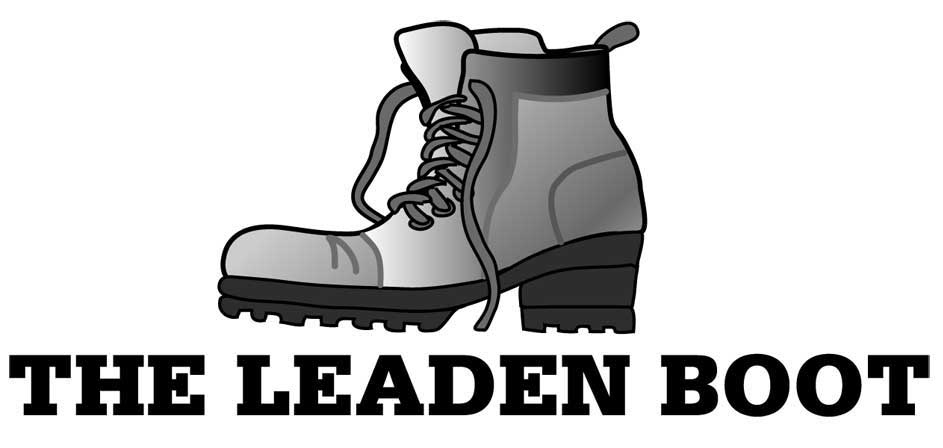 Emergency Contact Name and Number: ________________________________________ Please send the entry form to the address below or email as an attachment to admin@leadenboot.org.uk marking the subject of your email ‘entry form’.Please make payment at the same time as you submit your entry form, preferably by electronic transfer (sort code 20-25-85; account number 33467163 and give first name above as reference) or by enclosing a cheque for £25 per person, made payable to “Leaden Boot Challenge”. Following receipt of your entry form and payment, the first named person will receive confirmation of your places, together with your group’s unique entry numbers.  Please make sure the information you provide in the above table is correct and clearly legible!Final instructions that include registration details, checkpoint locations, checkpoint opening/closing times, will be available by 6th May 2020 on the website. Please also refer to our website for a detailed route description, and latest information.  For information concerning accommodation: youth hostels, campsites and camping barns etc. please visit www.alstonefield.orgBy filling in and submitting this form you are agreeing to our Terms and Conditions as stated on page 2 and that your group's participation in this event is at each individual's own risk and that liability is not accepted by the organisers for injury, damage or loss during or after the eventDetails supplied by you will be temporarily held on computers for the administration of the “Leaden Boot Challenge”.  If you have objections to the storage of your data please contact the event organisers.Please send completed postal entries and cheque to:Rob Handscombe, Treasurer LB Challenge, Manifold Cottage, Alstonefield, Ashbourne, Derbyshire, DE6 2FR. 10thBoot Challenge (17th May 2020)Conditions of EntryStart Time 09.00 for all From Alstonefield Village Hall (GR SK130557)The challenge is to complete the26.2-mile event within 12 hours.Registration starts at 07.30 hours for all.Entry is limited to 330 entrants.On the day entrants might be accepted up to the 330-entry limit.To conform to guidelines published the LDWA, UKA and HSE, a minimum age for those walking is 14-years, whilst for runners the minimum age is 18-years.    Under 15-year old entrants must be accompanied by a parent or a responsible adult throughout the event.Entrants who wish to retire MUST attempt to do so at checkpoints.  Entrants arriving at a checkpoint after its closing time, or deemed to be unlikely to reach the next checkpoint before its closing time will be advised to retire. Lifts will be arranged back to the Alstonefield Village Hall for retirees. A list of checkpoint closing times will be supplied in the final details.Walkers / runners should have attained a suitable level of fitness to undertake this challenge, and carry suitable clothing and equipment (for example compass, whistle, first aid, waterproofs etc).  Re-hydration liquids and food should be carried to maintain their safety and comfort for the duration of the event.Entrants should carry and refer to O.S Explorer Map OL 24, ‘The ’.  The route description is based on this map.Dog owners must be responsible for their dogs at all times.The Leaden Boot Challenge route traverses paths, trails or open access land.  It does not crossover unapproved farm property. Please stick to paths.The route follows some minor roads; please take great care along these sections.The entrance fee will be refunded for cancellations before 1st May 2020 subject to a five pound deduction for administration.The organisers reserve the right to incorporate/change rules as they deem necessary even to having to cancel the event in extraordinary circumstances.  Their decision will be final.                                                 9th Leaden Boot Challenge:  Sunday 17thMay 2020                                                                                  Group Entry Form	                                                                          9th Leaden Boot Challenge:  Sunday 17thMay 2020                                                                                  Group Entry Form	                                                                          9th Leaden Boot Challenge:  Sunday 17thMay 2020                                                                                  Group Entry Form	                                                                          9th Leaden Boot Challenge:  Sunday 17thMay 2020                                                                                  Group Entry Form	                                                                          9th Leaden Boot Challenge:  Sunday 17thMay 2020                                                                                  Group Entry Form	                                                                          9th Leaden Boot Challenge:  Sunday 17thMay 2020                                                                                  Group Entry Form	                                                                          9th Leaden Boot Challenge:  Sunday 17thMay 2020                                                                                  Group Entry Form	                         NameAddressEmailMobile No(W)alk or (R)unX for vegetarianSigned:Date: